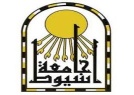 كلية الطبشئون العاملينبـــــــــســــــم الله الرحـــمــــن الرحــــيــــــــمبيان حــــالــــــــــةالاســـــــــم         أستاذ دكتور / حنان عمر محمد عمر	جهة العمل          كلية الطب قسم الباثولوجيا الإكلينكيةتاريخ الميلاد         1/7/1962                                 جهة الميلاد       الجيزةالديانة                    مسلمة                                        الجنسية           مصرىالوظيفة الحالية      أستاذ مساعدالتاريخ العلمىبكالوريوس الطب والجراحة سبتمبر 1985 بتقدير جيد جداً من جامعة أسيوطماجستير فى الباثولوجيا الاكلينكية 23 فبراير 1990 بتقدير جيد من جامعة أسيوطدكتوراه فى الباثولوجيا الاكلينكية  2001من جامعة أسيوطالتخصص                  الباثولوجيا الإكلينكيةالتدرج الوظيفىامتياز بالمستشفى الجامعى – جامعة أسيوط اعتباراً من1/3/1986طبيب مقيم بالمستشفى الجامعى – جامعة أسيوط اعتباراً من1/3/1987معيد بقسم الباثولوجيا الاكلينكية بكلية الطب جامعة أسيوط اعتباراً من 2/1978معيد بقسم الباثولوجيا و الباثولوجيا الإكلينكية بكلية الطب - جامعة اسيوط اعتباراً من 31/12/1990مدرس مساعد بقسم الباثولوجيا و الباثولوجيا الإكلينكية بكلية الطب - جامعة اسيوط اعتباراً من 20/2/1991مدرس بقسم الباثولوجيا بكلية الطب - جامعة اسيوط اعتباراً من 29/7/2001أستاذ مساعد بقسم الباثولوجيا بكلية الطب - جامعة اسيوط اعتباراً من 24/9/2006الحالة الاجتماعية       متزوجةالموقف من التجنيد